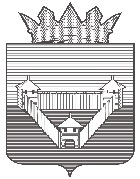 О внесении изменений в Положение об Общественном Совете Ординского муниципального округа, утвержденное постановлением администрации Ординского муниципального округа от 16.01.2020 года № 13В соответствии с Федеральным законом от 21.07.2014 № 212-ФЗ «Об основах общественного контроля в Российской Федерации», администрация Ординского муниципального округаПОСТАНОВЛЯЕТ:1. Внести в Положение об Общественном Совете Ординского муниципального округа, утвержденное постановлением администрации Ординского муниципального округа от 16.01.2020 года № 13 (далее – Положение) следующие изменения:1.1. Подпункт 6.6. раздела VI Положения изложить в новой редакции:«6.6. Заседания Совета проводятся не реже двух раз в год.».2. Главному специалисту отдела организационно - правовой работы внести соответствующие изменения в указанное постановление.3. Настоящее постановление вступает в силу со дня официального обнародования и подлежит размещению на официальном сайте Ординского муниципального округа.4. Контроль за исполнением настоящего постановление возложить на руководителя аппарата администрации муниципального округа Кузнецову Н.В.Глава муниципального округа                                                                    А.С. МелёхинП О С Т А Н О В Л Е Н И ЕП О С Т А Н О В Л Е Н И ЕП О С Т А Н О В Л Е Н И ЕАДМИНИСТРАЦИИ ОРДИНСКОГОМУНИЦИПАЛЬНОГО ОКРУГАПЕРМСКОГО КРАЯАДМИНИСТРАЦИИ ОРДИНСКОГОМУНИЦИПАЛЬНОГО ОКРУГАПЕРМСКОГО КРАЯАДМИНИСТРАЦИИ ОРДИНСКОГОМУНИЦИПАЛЬНОГО ОКРУГАПЕРМСКОГО КРАЯ12.01.2023№ 11